LONG SPAN SHELF LONG SPAN SHELVING SYSTEM  ได้ทำการดัดแปลงมาจาก Selective Pallet Racking system  สำหรับวางสินค้าที่ไม่ต้องอาศัยพาเลตในการจัดเก็บ เพียงแต่ปูไม้อัดหรือแผ่นเหล็กลงบนคานหลัก แล้วเสริมความแข็งแรงด้วยคานลึก เพื่อช่วยในการจัดเก็บสินค้าที่ไม่ต้องวางบนพาเลต เช่นม้วนผ้า,และอุปกรณ์ที่ไม่ได้อยู่ในหีบห่อLONG SPAN SHELF LONG SPAN SHELVING SYSTEM  modifty from selective pallet racking system handing shelf plate all main beam adding plate, steel plate all wooden all main beam and reinforced with cross beam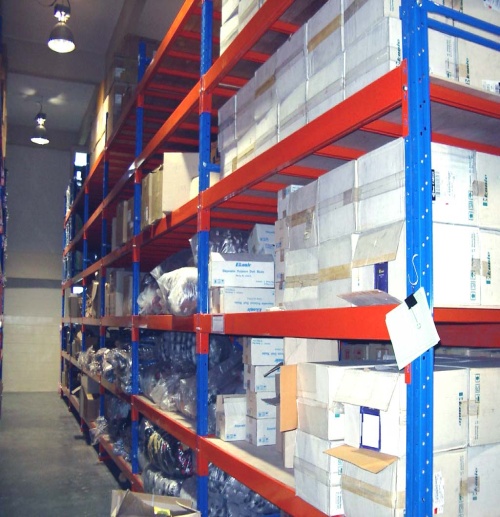 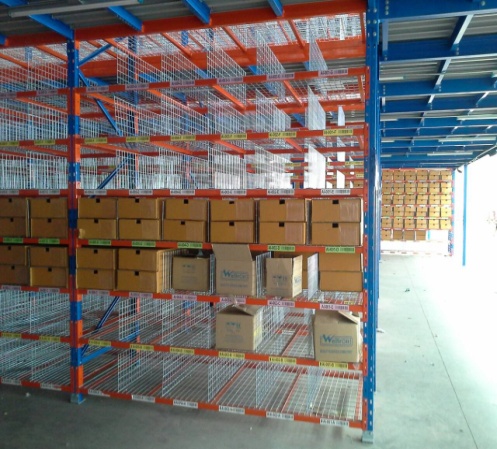 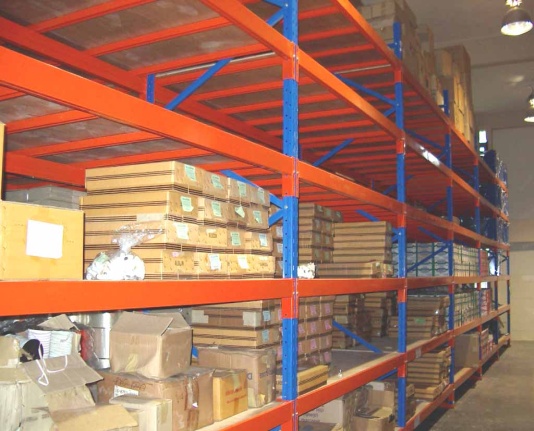 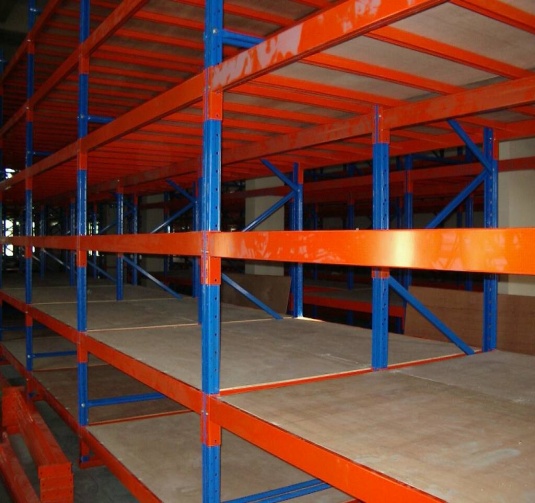 